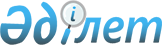 Қазақстан Республикасы Үкiметiнiң 1996 жылғы 10 наурыздағы N 331 қаулысына өзгертулер мен толықтырулар енгiзу туралы
					
			Күшін жойған
			
			
		
					Қазақстан Республикасы Үкiметiнiң Қаулысы 1996 жылғы 11 қараша N 1368. Күшi жойылды - ҚРҮ-нiң 1997.04.14. N 558 қаулысымен. ~P970558

      Қазақстан Республикасының Үкiметi қаулы етедi: 

      1. "Қазақстан Республикасы Кеден комитетiнiң келiсiмi бойынша Қаржы министрлiгiнiң бас салық инспекциясы белгiленген тәртiппен қосылған құнға салынатын салық төленетiн импортталатын жабдықтар мен медикаменттердiң тiзбесiн бекiту туралы" (Қазақстан Республикасының ПҮАЖ-ы, 1996 ж., N 12, 94-құжат) Қазақстан Республикасы Үкiметiнiң 1996 жылғы 19 наурыздағы N 331 P960331_ қаулысына мынадай өзгертулер мен толықтырулар енгiзiлсiн: 

      қаулының аты мен мәтiндегi "Қазақстан Республикасы Кеден комитетiнiң келiсiмi бойынша Қаржы министрлiгiнiң бас салық инспекциясы" сөздерi "Қазақстан Республикасы Қаржы министрлiгiнiң және Кеден комитетiнiң келiсiмi бойынша Мемлекеттiк салық комитетi" сөздермен ауыстырылсын; 

      аталған қаулыда бекiтiлген Қазақстан Республикасы Кеден комитетiнiң келiсiмi бойынша Қаржы министрлiгiнiң бас салық инспекциясы белгiленген тәртiппен қосылған құнға салынатын салық төленетiн импортталатын жабдықтар мен медикаменттердiң тiзбесiндегi:      "Қазақстан Республикасы Кеден комитетiнiң келiсiм бойынша Қаржыминистрлiгiнiң бас салық инспекциясы" сөздерi "ҚазақстанРеспубликасы Қаржы министрлiгiнiң және Кеден комитетiнiң келiсiмiбойынша Мемлекеттiк салық комитетi" сөздерiмен ауыстырылсын;     тiзбе реттiк номерлерi 134-160 жолдарымен толықтырылсын:     "134 Автобустарға және жүк автомобильдерiне          арналған жаңа резиналы пневматикалық          шиналар                                     4011 20 000     135 Автобустарға немесе жүк автомобильдерiне         арналған резиналық камералар                 4013 10 900     136 Резинадан жасалған жапсырмалар, шайбалар         және басқа нығыздағыштар                     4016 93     137 Фрикциондық материалдар немесе олардан         жасалған бұйымдар                            6813     138 Жылтыр әйнек (төзiмдi немесе қалың         әйнектi қоса)                                7007     139 Мұнай және газ құбырларына арналған         құралдар                                     7304 10     140 Ұшқынды iске қосатын қисықшиптiшатунды         поршендi немесе роторлы iштен от алатын         двигательдер                                  8407     141 Қысымнан ұшқын шығып iштен от алатын         двигательдер                                  8408     142 Көрсеткiшi бар немесе оларсыз, өзге де         сұйық насостар                               8413 50 900     143 Бiрвалды вакуумды және ауалы насостар        8414 80 600     144 Офсеттiк басуға арналған машиналар:         оралымды                                     8443 11 000         өзгелер                                      8443 19 900     145 Iске қосылу құрылғысы және iстен шығару         құрылғысы, басқалар                          8471 92 900     146 Трансмиссиялық валдар, өзгелер               8483 10 900     147 Валмен жинақталған қиындылы дөңгелектер         және қиындылы берiлiстер                     8483 40 910     148 Электрлi двигательдер мен генераторлар        8501     149 Электргенераторлы қондырғылар және         айланбалы таратқыштар                        8502     150 Индуктивтi орамалар және дросселдер          8504     151 Iштен от алатын двигателдi оталдыруға немесе         қосуға арналған электр жабдық                8511     152 Электр жарығын және дабыл беретiн         жабдық                                       8512     153 Радиотелефон, радиотелеграф байланысына         арналған немесе радио байланысын қабылдау         аппаратурасы                                 8527     154 Катодты-сәулелi трубкалы бейнемониторлар     8528 10 610     155 Басқа бейнемониторлар                        8528 10 690     156 10 адамды тасымалдау үшiн арналған         автомобильдер (жүргiзушiнi қоса)              8702     157 Жалпы салмағы 20т. асатын жаңа жүк         тасымалдау автомобильдерi                     8704 23 910     158 8704 тауар тапсырмасына жататын         автомобильдерге арналған кузовтер         (кабинасын қоса)                             8707     159 8704 тауар тапсырмасына жататын         бөлiктер мен жабдықтар                       8708     160 Тiркемелер мен жартылай тiркемелер;         басқа өздiгiнен жүрмейтiн көлiк         құралдары; олардың бөлiктерi                 8716"     2. Осы қаулы жарияланған күнiнен бастап күшiне енедi.     Қазақстан Республикасының       Премьер-Министрi
					© 2012. Қазақстан Республикасы Әділет министрлігінің «Қазақстан Республикасының Заңнама және құқықтық ақпарат институты» ШЖҚ РМК
				